Harmonogram imprez, uroczystości i zajęć dodatkowych 
w grupie Dancing Dragons (5-latki) . 
Rok szkolny 2020/2021* Wydarzenie odbędzie się z uwzględnieniem zaleceń GIS, MEN i sytuacji epidemiologicznej w kraju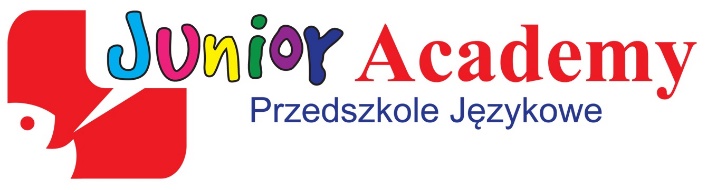 LPUROCZYSTOŚĆTERMIN1.Mistrz Języka Angielskiego1x w miesiącu 
w każdy trzeci poniedziałek miesiąca2.Imieniny grupy – poznanie nazw grupy 
(wersja polska i angielska), zabawy11 września 2020 r.3.Międzynarodowy Dzień Kropki15 września 2020 r.4.Dzień Przedszkolaka19 września 2020 r.5.Dzień Spadającego Liścia. Uroczyste powitanie jesieni.23 września 2020 r.5.Europejski Dzień Języków Obcych25 września 2020 r.7.Ogólnopolski Dzień Głośnego Czytania29 września 2020 r.8.Dzień Chłopaka30 września 2020 r.9.Konkurs w ramach projektu Code Week „Billy the Bug plays with children” – szczegóły konkursu pojawią się na początku październikaPaździernik10.Światowy Dzień Uśmiechu2 października 2020 r.11.Columbus Day12 października 2020 r.12.Dzień Warzyw13 października 2020 r.13.Światowy Dzień Mycia Rąk15 października 2020 r.14.Dzień Owoców19 października 2020 r.15.Halloween30 października 2020 r.16.Europejski Dzień Wynalazcy9 listopada 2020 r.17.Dzień Pluszowego Misia25 listopada 2020 r.18.St. Andrew’s Day – Andrzejki30 listopada 2020 r.19.Międzynarodowy Dzień Osób Niepełnosprawnych3 grudnia 2020 r.20.Mikołajki5 grudnia 2020 r.21.Teatrzyk świąteczny z rodzicami – przedstawienie dla dzieci z grupy.*grudzień 2020 r.22.Początek Zimy22 grudnia 2020 r.23.Bal Karnawałowystyczeń 2021 r.24.Dzień Babci i Dziadka *styczeń 2021 r.25.Dzień Łamigłówek8 stycznia 2021 r.26.Dzień Popcornu19 stycznia 2021 r.27.Dzień Wiedzy o Pingwinach20 stycznia 2021 r.28.Dzień Pizzy9 lutego 2021 r.29.Walentynki12 lutego 2021 r.30.Dzień Ulicy Sezamkowej22 lutego 2021 r.31.Dzień Dinozaura26  lutego 2021 r.32.Konkursmarzec 2021 r.33.Wiosenne Warsztaty Językowemarzec 2021 r.34.Dzień Dentysty5 marca 2021 r.35.Dzień Matematyki12 marca 2021 r.36.St. Patrick’s Day17 marca 2021 r.37.Powitanie Wiosny22 marca 2021 r.38.Dzień Książki dla Dzieci2 kwietnia 2021 r.39.Światowy Dzień Sportu6 kwietnia 2021 r.40Dzień Czekolady12 kwietnia 2021 r.41.St. George’s Day23 kwietnia 2021 r.42.Dzień Ziemi22 kwietnia 2021 r.43.Dzień Mamy i Taty*maj 2021 r.44.Dzień Strażaka4 maja 2021 r.45.Dzień Kosmosu21 maja 2021 r.46.Dzień Dziecka 1 czerwca 2021 r.47.Dzień Przyjaciela9 czerwca 2021 r.48.Piknik Rodzinny*czerwiec 2021 r.49.Uroczyste zakończenie roku*czerwiec 2021 r.